Publicado en España el 12/03/2021 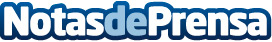 El olivo, el árbol decorativo de moda, por OLIVOS EL VENTORRO 1920El árbol de olivo es el emblema de la Provenza y ha conquistado los jardines de toda Europa. El árbol de olivo es símbolo de inmortalidad, esperanza y abundancia, el olivo agrada por su belleza y rusticidadDatos de contacto:OLIVOS EL VENTORRO 1920Comunicado de prensa sobre el árbol decorativo de moda: el olivo620 53 82 10Nota de prensa publicada en: https://www.notasdeprensa.es/el-olivo-el-arbol-decorativo-de-moda-por Categorias: Nacional Interiorismo Madrid Castilla y León Jardín/Terraza Belleza http://www.notasdeprensa.es